Los empleadores deben tomar medidas en sus sitios de trabajo para proteger a los trabajadores de deslizamientos, tropiezos y riesgos de caída en cualquier superficie de caminado/trabajo y los empleados tienen la responsabilidad deusar las escaleras como sitio de almacenaje.usar las escaleras correctamente, como se debe.moverse rápidamente, corriendo arriba y debajo de las escaleras.ninguna de las anteriores. Siempre use 		 al subir o bajar las escaleras. una linternasu celularun silbatoel pasamanos Las escaleras y descansos pueden ser usados como áreas de almacenaje siempre y cuando sea solo temporal.Verdadero FalsoLa mayoría de los incidentes de escaleras ocurren cuando un trabajador estásin poner atención o apurado.en una escalera con suficiente iluminación.tomando un paso a la vez.usando el pasamanos. Al usar escaleras en cualquier sitio de trabajo los trabajadores deben siempretener precaución de cualquier cosa que pueda hacer resbalosos los escalones.inspeccionar las escaleras por irregularidades como escalones faltantes o pasamanos sueltos.tener cuidado de puertas que se abren en plataformas de escaleras.todas las anteriores. Los empleadores deben tomar medidas en sus sitios de trabajo para proteger a los trabajadores de deslizamientos, tropiezos y riesgos de caída en cualquier superficie de caminado/trabajo y los empleados tienen la responsabilidad deusar las escaleras como sitio de almacenaje.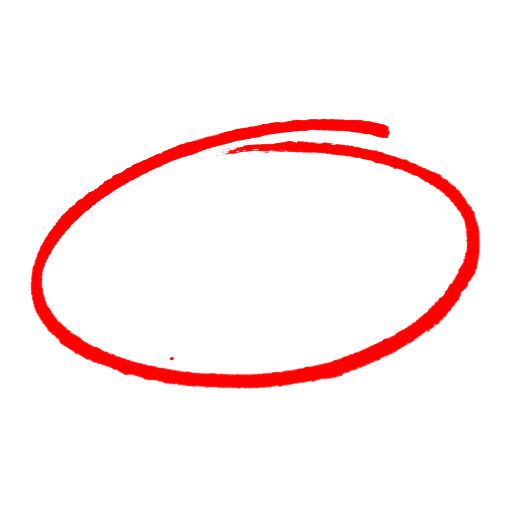 usar las escaleras correctamente, como se debe.moverse rápidamente, corriendo arriba y debajo de las escaleras.ninguna de las anteriores. Siempre use 		 al subir o bajar las escaleras. una linternasu celularun silbatoel pasamanos Las escaleras y descansos pueden ser usados como áreas de almacenaje siempre y cuando sea solo temporal.Verdadero FalsoLa mayoría de los incidentes de escaleras ocurren cuando un trabajador estásin poner atención o apurado.en una escalera con suficiente iluminación.tomando un paso a la vez.usando el pasamanos. Al usar escaleras en cualquier sitio de trabajo los trabajadores deben siempretener precaución de cualquier cosa que pueda hacer resbalosos los escalones.inspeccionar las escaleras por irregularidades como escalones faltantes o pasamanos sueltos.tener cuidado de puertas que se abren en plataformas de escaleras.todas las anteriores.SAFETY MEETING QUIZPRUEBA DE REUNIÓN DE SEGURIDADSAFETY MEETING QUIZPRUEBA DE REUNIÓN DE SEGURIDAD